                                                                      Угличский муниципальный район                                                       Управление образования                                                                     Детский оздоровительный центр                             «Юность»                                               г.Углич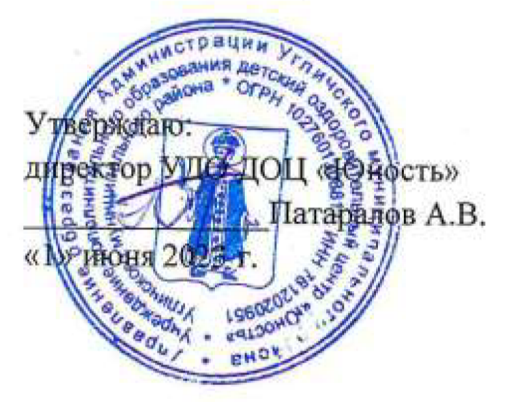 Дополнительная общеобразовательная общеразвивающая программапо декоративно-прикладному искусству«Стильные штучки»Срок реализации – 21 день                      Направленность:                                                                    Декоративно-прикладное искусство                                                                    Возраст детей: 7- 17 лет2023г.Оглавление.1.Пояснительная записка………………………………………………………………………………32.Содержание программы………………………………………………………….6   3. Формы аттестации и оценочные материалы…………………………………………………………………………....74. Принципы организации образовательной деятельности………………………75. Список информационных источников…………………………………………………………………………...91.Пояснительная записка Лето – пора отдыха детей в летних пришкольных лагерях. Лето – время игр, развлечений, свободы в выборе занятий, снятия накопившегося за год напряжения, восполнения израсходованных сил, восстановления здоровья. Это период свободного общения детей. В условиях летнего оздоровительного  лагеря отдых детей уникален с точки зрения организации самостоятельной жизнедеятельности личности в свободное время. Именно здесь ребенок заполняет свое свободное время полезными делами. Сегодня в лагере учащиеся обучающиеся могут получить дополнительные знания, поправить свое здоровье и просто отдохнуть. Лето составляет значительную часть свободного времени детей. Этот период как нельзя более благоприятен для развития их творческого потенциала, совершенствования личностных возможностей, приобщения к ценностям культуры, вхождения в систему социальных связей, воплощения собственных планов, удовлетворения индивидуальных интересов в личностно значимых сферах деятельности.В рамках организации работы детского досуга  в детском оздоровительном центре«Юность» г.Углича была разработана программа кружка «Стильные штучки»Декоративно-прикладное искусство органично вошло  в  современный  быт  и  продолжает  развиваться,  сохраняя  национальные традиции в целостности. Оно содержит в себе огромный потенциал для освоения культурного наследия, так  как  донесло  до  сегодняшнего  дня  практически  в неискаженном виде характер духовно - художественного постижения мира.  Программа, являясь прикладной, носит практико-ориентированный  характер  и  направлена  на  овладение  учащимися  основными приёмами  работы  с  атласными  лентами,  заколками  для  волос.  Данная  программа  создаёт  благоприятные  условия  для  интеллектуального  и духовного   воспитания   личности   ребенка,   социально-культурного и профессионального самоопределения,  развития  познавательной  активности  и творческой  самореализации. Помогает в разностороннем творческом развитии детей, активизации  познавательной  и  творческой  деятельности; в подготовке  к самостоятельной жизни в современном мире и дальнейшему профессиональному самоопределению, проявлению интереса к народным традициям, декоративно-прикладному  творчеству,  созданию  ребенку  условий  для  творческой самореализации и самовыражения.Категория обучающихся:Программа предназначена для обучающихся 7-17 лет ( 7-9; 10-13; 14-17) и учитывает возрастные, психологические и индивидуальные особенности.Условия приёма детей – по желанию. Система набора учащихся – по распределению по отрядам. Формы работы:· индивидуальная (каждый ребенок должен сделать свою поделку);· групповая (при выполнении коллективных работ каждая группа выполняет определенное задание);Форма обучения  очная (Закон № 273-ФЗ, гл. 2/ст. VI, п. 2).Объем программыПрограмма «Стильные штучки » рассчитана на 21 день (на время работы летнего оздоровительного лагеря), 6 часов.Продолжительность образовательного процесса составляет 45 минут 2 раза в неделю в течение всего времени работы детского оздоровительного центра «Юность» в первой половине дня.Режим занятий – занятия проводятся по отрядам 2 раза в неделю с 10 до 12.00. Всего планируется провести 6 занятий для каждого отряда.Программа разработана и модифицирована на основе1. Федеральным законом «Об образовании в Российской Федерации» от 29 декабря 2012 года N 273-ФЗ2. Концепцией развития дополнительного образования детей от 4 сентября 2014 г. № 1726-р.3. Приказом Министерства образования и науки Российской Федерации от 29 августа 2013 г. № 1008 «Об утверждении порядка организации и осуществления образовательной деятельности по дополнительным общеобразовательным программам»4. Методическими рекомендациями по проектированию дополнительных общеразвивающих программ (письмо МО РФ № 09-3242 от 18.11.2015 г.).5. Письмом Министерства образования и науки РФ (Департамент государственной политики в сфере воспитания детей и молодежи) «О направлении информации» от 18.11.2015 №09-3242.6. Постановлением Главного государственного санитарного врача РФ  от 19 апреля 2010 г. N 25 «Об утверждении СанПиН 2.4.4.2599-10» «Гигиенические требования к устройству, содержанию и организации режима работы в оздоровительных учреждениях с дневным пребыванием детей в период каникул».Программа актуальна в том, что  людей в быту окружают изделия мастеров– умельцев. Детям будет интересно узнать информацию о различной работе с лентами, попробовать свои силы в этом направлении при изготовлении изделий. Потом эти изделия могут являться украшениями для девочек, прекрасными подарками знакомым и родным на различные праздники. Цель программы: Создание  условий  для разностороннего  творческого развития детей, для  самореализации и самовыражения, через совершенствование навыков работы с лентами.Задачи:Обучающие:- познакомить с техниками работы с лентами;- знакомить с понятиями: форма, цвет, композиция, со способами решения проблем творческого и поискового характера;- получить представления о созидательном и нравственном значении труда в жизни человека и общества;- использовать приобретенные знания и умения для творческого решения несложных художественно-конструкторских (дизайнерских), технологических и организационных задач;- приобрести навыки самообслуживания;- овладеть технологическими приемами ручной обработки материалов;- усвоить правила техники безопасности;Развивающие:- формировать умение планировать, контролировать и оценивать учебные действия в соответствии с поставленной задачей и условиями ее реализации определять наиболее эффективные способы достижения результата;- развивать навыки сотрудничества со взрослыми и сверстниками в разных социальных ситуациях, умения не создавать конфликтов и находить выходы из спорных ситуаций; Воспитательные: - формирование установки на безопасный, здоровый образ жизни, наличие мотивации к творческому труду, работе на результат, бережному отношению к материальным и духовным ценностям;- формирование эстетических потребностей, ценностей и чувств;2.Содержание программыУчебно – тематический план 7-9 лет.Учебно – тематический план 10-13 лет.Учебно – тематический план 14-17 лет.Содержание программы для обучающихся 7-9 лет. Тема 1. Введение. История возникновения изготовления украшений из лент. Основные правила техники безопасности при использовании колющих предметов, а также при работе с открытым огнем. На первом занятии дети увидят уже готовые изделия, а также ознакомятся со способами обработки лент. Тема 2. Знакомство с изготовлением  бантов из капроновых лент. Сборка  и украшение бантов. Тема 3. Повторение техники безопасности. Изготовление бантов для заколок, украшение.Тема 4. Показ изготовления  цветка «Ромашка» из атласных лент. Сборка лепестков. Самостоятельная сборка, украшение элементов цветка. Сборка изделий, украшение.Тема 5. Техника безопасности. Использование атласной ленты разной ширины, сборка готовых изделий. Проведение мастер-класса: « Бантики на заколках».Тема 6. Итоговое занятие. Самостоятельная работа обучающихся, применение полученных навыков при изготовлении изделий, работа по желанию. Презентация своих работ. Выставка.Содержание программы для обучающихся  10-13 лет.Тема 1. Введение. История возникновения изготовления украшений из лент. Основные правила техники безопасности при использовании колющих предметов, а также при работе с открытым огнем. На первом занятии дети увидят уже готовые изделия, а также ознакомятся со способами обработки лент. Тема 2. Знакомство с изготовлением  бантов из капроновых лент. Сборка  и украшение бантов. Изготовление «Розочек» из лент 2 способами. Тема 3. Повторение техники безопасности. Изготовление бантов для заколок. Изготовление изделий по желанию, знакомство с правилами изготовления цветка «Ромашка» из атласных лент.Тема 4. Применение сборки лепестков. Самостоятельная сборка, украшение элементов цветка. Сборка изделий, украшение. Тема 5. Техника безопасности. Использование атласной ленты разной ширины, сборка готовых изделий. Проведение мастер-класса: « Бантики на заколках».Тема 6. Итоговое занятие. Самостоятельная работа обучающихся, применение полученных навыков при изготовлении изделий, работа по желанию. Презентация своих работ. Выставка.Содержание программы для обучающихся 14-17 лет.Тема 1. Введение. История возникновения изготовления украшений из лент. Основные правила техники безопасности при использовании колющих предметов, а также при работе с открытым огнем. На первом занятии дети увидят уже готовые изделия, а также ознакомятся со способами обработки лент. Тема 2. Знакомство с изготовлением  бантов из капроновых лент. Сборка  и украшение бантов. Изготовление «Розочек» из лент 2 способами.Тема 3. Повторение техники безопасности. Изготовление бантов для заколок.Знакомство с видами изготовления цветов из атласных лент. Способы соединения лепестков, цветок «Ромашка» Тема 4. Применение сборки лепестков.  Цветы «Ромашка» и «Василек». Самостоятельная сборка, украшение элементов цветка. Сборка изделий, украшение, изготовление по замыслу.  Тема 5. Техника безопасности. Использование атласной ленты разной ширины, сборка готовых изделий. Проведение мастер-класса: « Цветы на заколках».Тема 6. Итоговое занятие. Самостоятельная работа обучающихся, применение полученных навыков при изготовлении изделий, работа по желанию. Презентация своих работ. Выставка.3.Формы контроля и оценочные материалыДля определения уровня освоения дополнительной общеобразовательной общеразвивающей программы возможно  использование следующих методов отслеживания результативности:• педагогическое наблюдение;• выставки творческих работ после прохождения каждого занятия4.Принципы организации образовательной деятельностиПринципы, лежащие в основе программы:·  доступности (простота, соответствие возрастным и индивидуальным особенностям);·  наглядности (иллюстративность, наличие дидактических материалов). «Чем более органов наших чувств принимает участие в восприятии какого-нибудь впечатления или группы впечатлений, тем прочнее ложатся эти впечатления в нашу механическую, нервную память, вернее сохраняются ею и легче, потом вспоминаются» (К.Д. Ушинский);·   демократичности и гуманизма (взаимодействие педагога и ученика в социуме, реализация собственных творческих потребностей);·   научности (обоснованность, наличие методологической базы и теоретической основы);·   «от простого к сложному» (научившись элементарным навыкам работы, ребенок применяет свои знания в выполнении сложных творческих работ).Материально-техническое обеспечениеТехническое оснащение занятий.Материал: ленты атласные и капроновые, картон белый и цветной, клеевой пистолет, бусы, бисер, заколки, ободки, зажигалка, нитки швейные (белые, цветные), иголки швейные.Инструменты: ножницы, карандаши простые, линейка, салфетки, клеенка.Помещение для занятий, должно быть хорошо освещено, проветриваемо (температурный режим +20 +22 градуса). Индивидуальные столы и стулья для Кадровое обеспечениеПо данной программе могут работать педагоги дополнительного образования и учителя общеобразовательных школ владеющие необходимыми навыками.Формы и методы занятий
В процессе занятий могут использоваться различные формы занятий:
традиционные, комбинированные и практические занятия. Способ организации занятия:
• словесный (устное изложение, беседа, рассказ.)
• наглядный (показ иллюстраций, наблюдение, показ (выполнение) педагогом, работа по образцу)
• практический (выполнение работ по инструкционным картам, схемам.)
Уровень деятельности детей:
• объяснительно-иллюстративный – дети воспринимают и усваивают готовую информацию
• репродуктивный – учащиеся воспроизводят полученные знания и освоенные способы деятельности
• частично-поисковый – участие детей в коллективном поиске, решение поставленной задачи совместно с педагогом
Форма организации деятельности учащихся на занятиях:
• фронтальный – одновременная работа со всеми учащимися
• индивидуально-фронтальный – чередование индивидуальных и фронтальных форм работы
• групповой – организация работы в группах.
• индивидуальный – индивидуальное выполнение заданий, решение проблем.Педагогические технологии – личностно – ориентированная   технология, технология проблемного обучения, технология игровой деятельности,  здоровьесберегающая технология;Дидактические материалы - раздаточные материалы, инструкционные, технологические карты, образцы изделий .Список информационных источников1.Нагибина, М.Н.: Чудеса из атласных ленточек своими руками /Нагибина, М.Н.-  Ярославль, 2005 год. 2.Сильви Блондо.: Цветы из ткани канзаши: украшения для волос, модные аксессуары и декор/ Сильви Блондо. –М.: ИздательствоИГ «Контэнт», 2014. 3. Симоненко. В.Д.: Технология. Обслуживающий труд. 5-9 класс/ Симоненко. В.Д – М: Вентана - Граф, 2010. – с. 420. 4. Парулина О.В.:Мир игрушек и поделок./ Парулина О.В.- Смоленск 2007 год. 5. Чибрикова О.:Прикольные подарки к любимому празднику./ Чибрикова О. -Москва 2006 г.  6.Интернет-ресурсы: 1. http://kanzashi-master-klass.ru/ 2. http://www.birmama.ru 3. http://woman-v.ru/master-klass-po-kanzashi-svoimi-rukami.html 4. http://vselady.ru/ujut/hobbi/kanzashi_master.htm 5. http://moya-vselennaya.com/master-klass-kanzashi-dlyanachinayushhih/ №     ТемаКоличество занятийКоличество занятийКоличество занятийФорма аттестации(контроля) №     Темавсеготеорияпрактика1.Вводное занятие.Материалы и инструменты. Техника безопасности1.0.5часа.0.5часа.Тест по технике безопасности2.Банты из капроновых лент10.5часа.0.5часа.Анализ работ3.Бантики для заколок10.5часа.0.5часа.Мини - выставка. Анализ работ4.Изготовление элементов украшения бантиков.10.5часа.0.5часа.Самостоятельная работа.5.Оформление резинок, заколок10.5часа.0.5часа.Самостоятельное оформление работ.6.Организация выставки, подведение итогов.10.5часа.0.5часа.Самостоятельное оформление работ. Выставка7.Итого63часа.3часа. №     ТемаКоличество занятийКоличество занятийКоличество занятийФорма аттестации(контроля) №     Темавсеготеорияпрактика1.Вводное занятие.Материалы и инструменты. Техника безопасности1.0.5часа.0.5часа.Тест по технике безопасности2.Банты из капроновых лент, «Розочки» из лент.10.5часа.0.5часа.Анализ работ3.Бантики для заколок. Цветы из атласных лент.10.5часа.0.5часа.Мини - выставка. Анализ работ4.Изготовление лепестков по желанию. Украшение резиночек бантиками10.5часа.0.5часа.Самостоятельная работа.5.Оформление резинок, заколок.Мастер- класс: «Заколки из разных лент»10.5часа.0.5часа.Самостоятельное оформление работ.6.Организация выставки, подведение итогов, работа по желанию.10.5часа.0.5часа.Самостоятельное оформление работ. Выставка7.Итого63часа.3часа. №     ТемаКоличество занятийКоличество занятийКоличество занятийФорма аттестации(контроля) №     Темавсеготеорияпрактика1.Вводное занятие.Материалы и инструменты. Техника безопасности1.0.5часа.0.5часа.Тест по технике безопасности2.Банты из капроновых лент. Изготовление «Розочек» из лент разной структуры.10.5часа.0.5часа.Анализ работ3.Изготовление бантиков и цветов по желанию.Цветок «Ромашка». 10.5часа.0.5часа.Мини - выставка. Анализ работ4.Цветы из атласных лент. «Ромашка» и «Василек»10.5часа.0.5часа.Самостоятельная работа.5.Оформление резинок, заколок.Мастер- класс: Бантики на заколках. 10.5часа.0.5часа.Самостоятельное оформление работ.6.Организация выставки, подведение итогов, работа по желанию.10.5часа.0.5часа.Самостоятельное оформление работ. Выставка7.Итого63часа.3часа.